									Ekspertiza podataka 								dr Predrag Radišić, naučni saradnik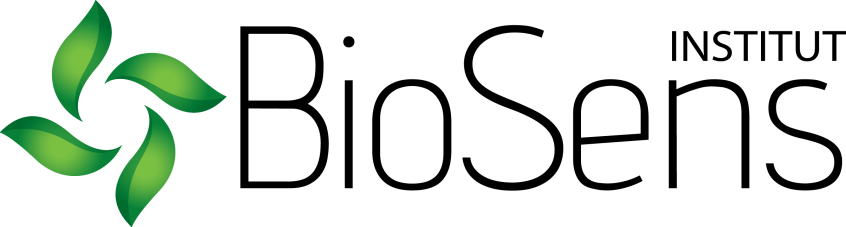 Istraživačko-razvojni institut za informacione tehnologije biosistemaDr Zorana Đinđića 1, 21000 Novi Sad, Srbijawww.biosense.rsIstraživačko-razvojni institut za informacione tehnologije biosistemaDr Zorana Đinđića 1, 21000 Novi Sad, Srbijawww.biosense.rsIstraživačko-razvojni institut za informacione tehnologije biosistemaDr Zorana Đinđića 1, 21000 Novi Sad, Srbijawww.biosense.rsIstraživačko-razvojni institut za informacione tehnologije biosistemaDr Zorana Đinđića 1, 21000 Novi Sad, Srbijawww.biosense.rsIstraživačko-razvojni institut za informacione tehnologije biosistemaDr Zorana Đinđića 1, 21000 Novi Sad, Srbijawww.biosense.rsIstraživačko-razvojni institut za informacione tehnologije biosistemaDr Zorana Đinđića 1, 21000 Novi Sad, Srbijawww.biosense.rsIstraživačko-razvojni institut za informacione tehnologije biosistemaDr Zorana Đinđića 1, 21000 Novi Sad, Srbijawww.biosense.rsIstraživačko-razvojni institut za informacione tehnologije biosistemaDr Zorana Đinđića 1, 21000 Novi Sad, Srbijawww.biosense.rsIstraživačko-razvojni institut za informacione tehnologije biosistemaDr Zorana Đinđića 1, 21000 Novi Sad, Srbijawww.biosense.rsIstraživačko-razvojni institut za informacione tehnologije biosistemaDr Zorana Đinđića 1, 21000 Novi Sad, Srbijawww.biosense.rsU Novom Sadu, 08.09.2020.Monitoring polena u vazduhu na teritoriji AP Vojvodine - SomborTabela sa rizikom za nastanak alergijskih reakcijaU Novom Sadu, 08.09.2020.Monitoring polena u vazduhu na teritoriji AP Vojvodine - SomborTabela sa rizikom za nastanak alergijskih reakcijaU Novom Sadu, 08.09.2020.Monitoring polena u vazduhu na teritoriji AP Vojvodine - SomborTabela sa rizikom za nastanak alergijskih reakcijaU Novom Sadu, 08.09.2020.Monitoring polena u vazduhu na teritoriji AP Vojvodine - SomborTabela sa rizikom za nastanak alergijskih reakcijaU Novom Sadu, 08.09.2020.Monitoring polena u vazduhu na teritoriji AP Vojvodine - SomborTabela sa rizikom za nastanak alergijskih reakcijaU Novom Sadu, 08.09.2020.Monitoring polena u vazduhu na teritoriji AP Vojvodine - SomborTabela sa rizikom za nastanak alergijskih reakcijaU Novom Sadu, 08.09.2020.Monitoring polena u vazduhu na teritoriji AP Vojvodine - SomborTabela sa rizikom za nastanak alergijskih reakcijaU Novom Sadu, 08.09.2020.Monitoring polena u vazduhu na teritoriji AP Vojvodine - SomborTabela sa rizikom za nastanak alergijskih reakcijaU Novom Sadu, 08.09.2020.Monitoring polena u vazduhu na teritoriji AP Vojvodine - SomborTabela sa rizikom za nastanak alergijskih reakcijaU Novom Sadu, 08.09.2020.Monitoring polena u vazduhu na teritoriji AP Vojvodine - SomborTabela sa rizikom za nastanak alergijskih reakcijaLEGENDA:LEGENDA:LEGENDA:LEGENDA:LEGENDA:LEGENDA:LEGENDA:LEGENDA:LEGENDA:Tip polenaTip polena1.9.20202.9.20203.9.20204.9.20205.9.20206.9.20207.9.2020AcerjavorAlnusjovaAmbrosiaambrozija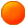 Artemisiapelin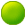 BetulabrezaCannabaceaekonopljeCarpinusgrabChenop/Amar.štirevi /pepeljuge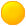 CorylusleskaFraxinusjasenJuglansorahMorusdudPinaceaečetinariPlantagobokvicePlatanusplatanPoaceaetravePopulustopolaQuercushrastRumexkiseliceSalixvrbeCupress/Taxa.tise / čempresiTilialipeUlmusbrestUrticaceaekoprive